Жгут BRC соединения 4 бензиновых форсунок  для двигателей FiatКод: 06LB50010140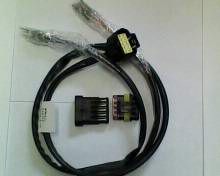 Область примененияЭтот жгут может быть использован как альтернатива правому, левому и универсальному жгуту для последовательного впрыска для соединения бензиновых форсунок на двигателях Fiat с оригинальным жгутом форсунок, как показано на рисунке 1А и 1ВСхема установкиДля корректной установки этого жгута, пожалуйста, следуйте следующим указаниям:Найдите оригинальный переходник жгута форсунок, расположенного непосредственно перед форсунками.Проверьте, соответствует ли оригинальный штекер переходника жгута форсунок Fiat одной из двух позиций рисунков 1А и 1В. Найдите плюс форсунок.Соедините жгут Fiat со жгутом BRC, руководствуясь подключением, показанным в рисунках 1А и 1В.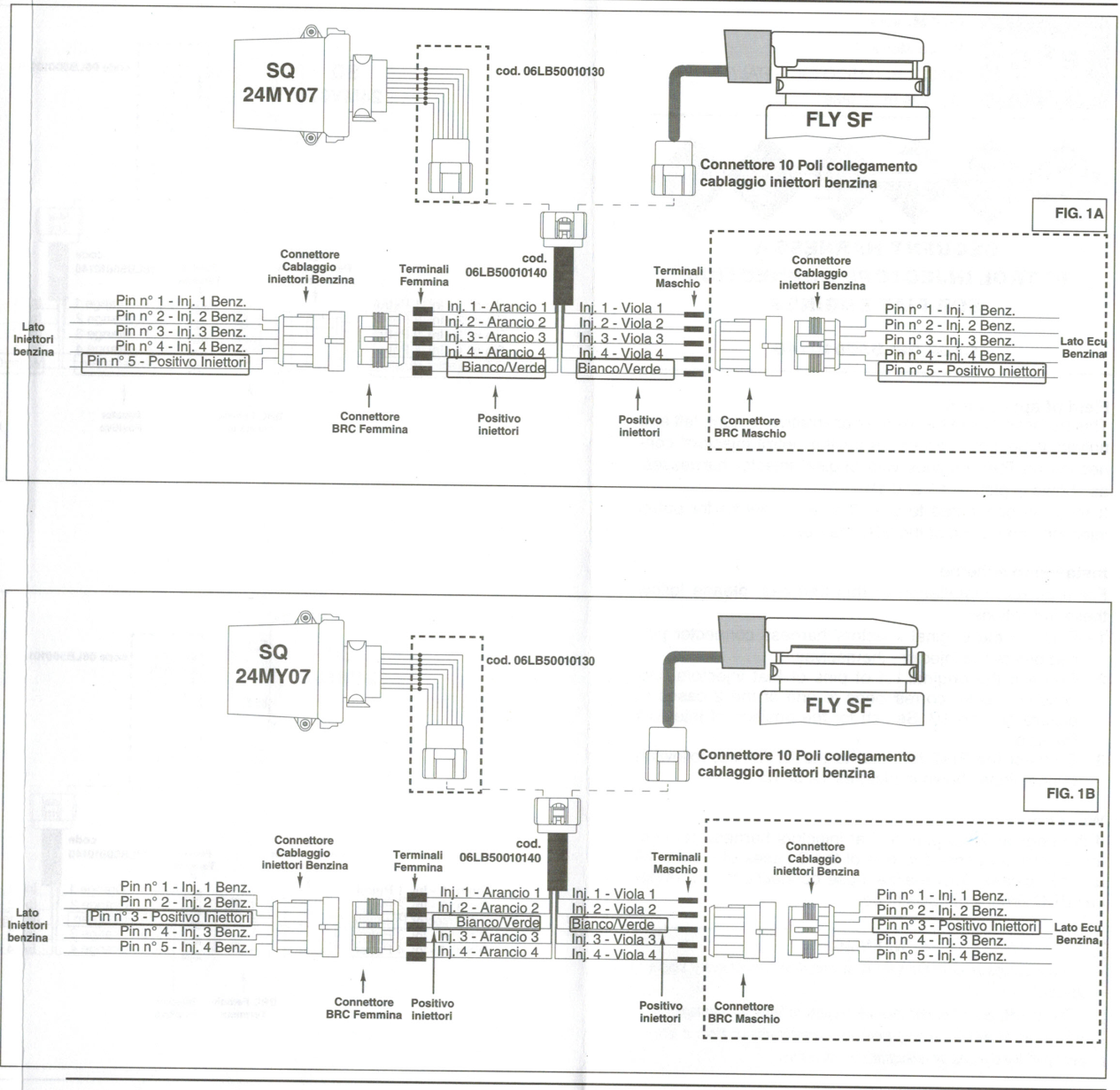 Жгут BRC соединения 2 бензиновых форсунок типа Sumitomo для японских автомобилей 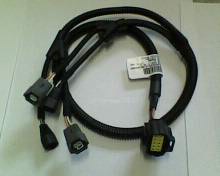 Версия с соединением типа SumitomoЛевое, код: 06LB50010116 Область примененияЭтот жгут проводов используется совместно с 10 полюсным переходником провода бензиновых форсунок, который присутствует в системе последовательного впрыска, или в жгутах  системы Sequent Fastness,  в дополнение к универсальному соединению бензиновых форсунок системы последовательного впрыска или системы Sequent Fastness.Этот жгут проводов используется в FLY SF 5-6-8 цилиндров ECU, в паре со жгутом для соединения 4 бензиновых форсунок (правым или левым) для машин с 5/6 цилиндрами.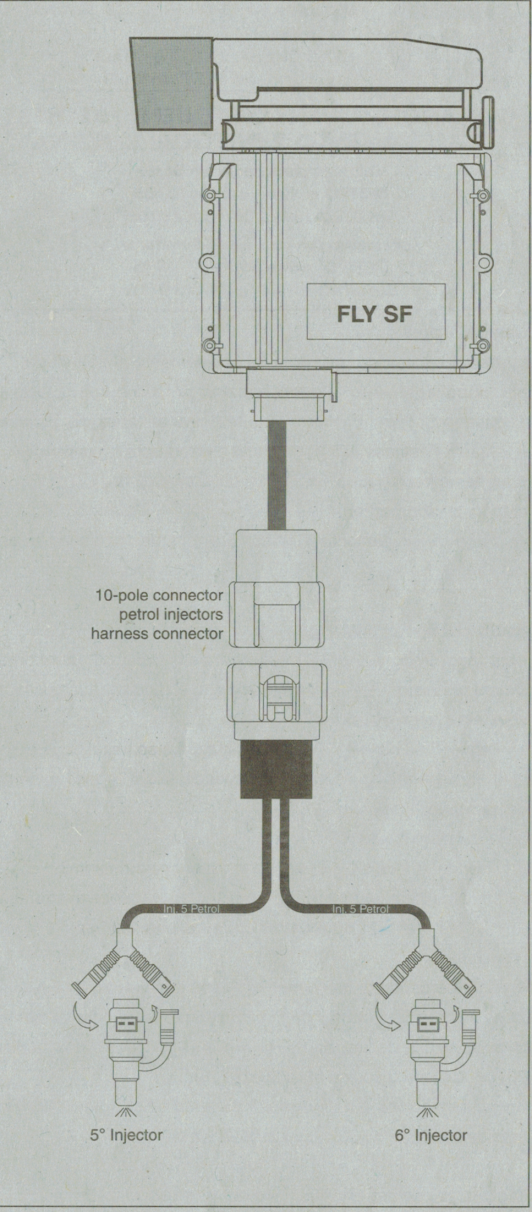 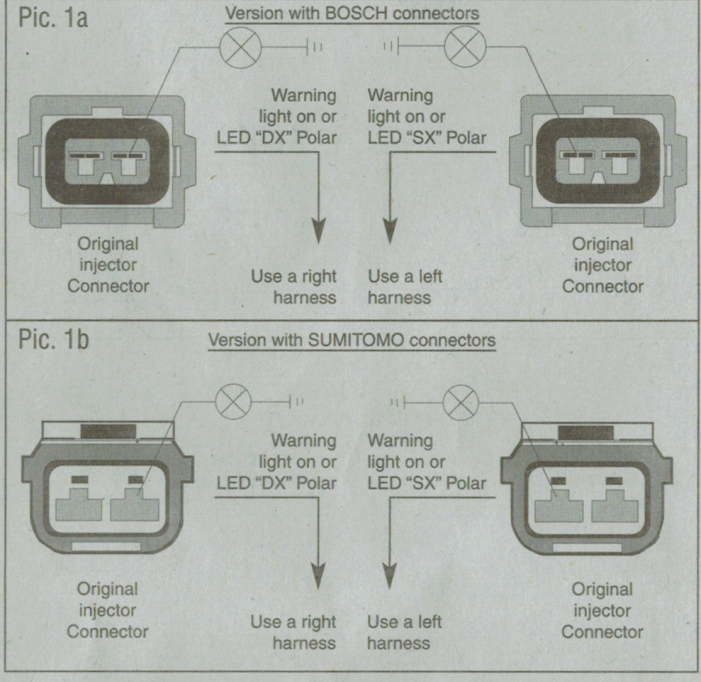 Жгут BRC соединения 4 бензиновых форсунок  для двигателей типа PSA Citroen, Peogiot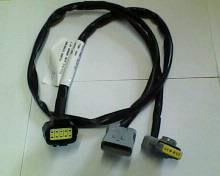 Код: 06LB50010117Область примененияЭтот жгут должен быть использован как альтернатива правому, левому и универсальному жгуту для последовательного впрыска для соединения бензиновых форсунок на двигателях типа PSA с оригинальным жгутом , используя переходник, показанный на рисунке.Он должен быть подсоединен к 10 полюсному переходнику для соединения бензиновых форсунок жгута проводов системы последовательного впрыска.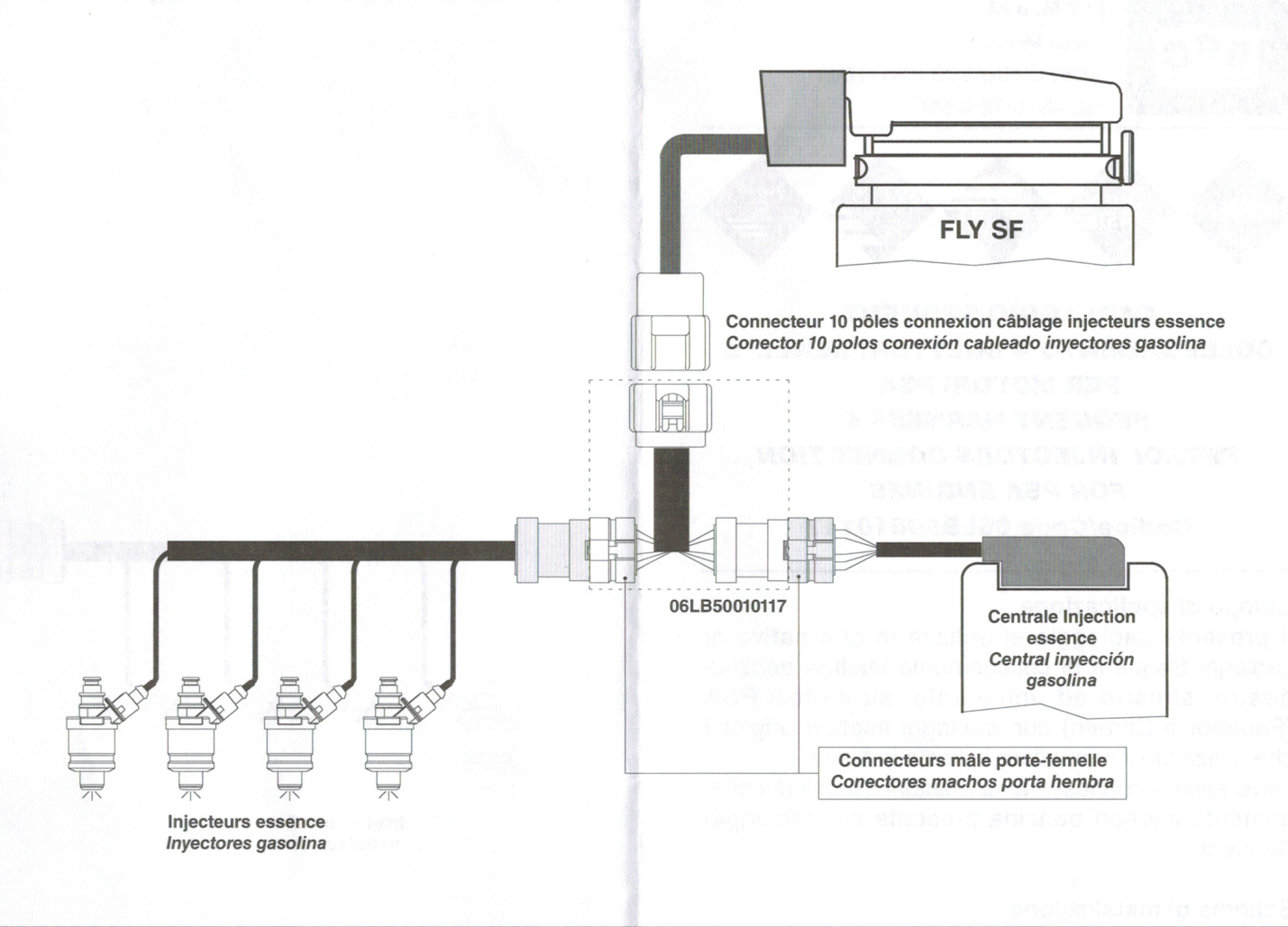 Жгут BRC соединения 4 бензиновых форсунок  типа Sumitomo для японских автомобилей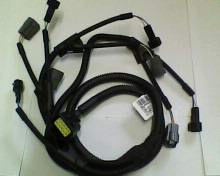 Версия с соединением типа SumitomoЛевое, код: 06LB50010114Область примененияЭтот жгут проводов используется совместно с 10 полюсным переходником провода бензиновых форсунок, который присутствует в системе последовательного впрыска, или в жгутах  системы Sequent Fastness,  в дополнение к универсальному соединению бензиновых форсунок системы последовательного впрыска или системы Sequent Fastness.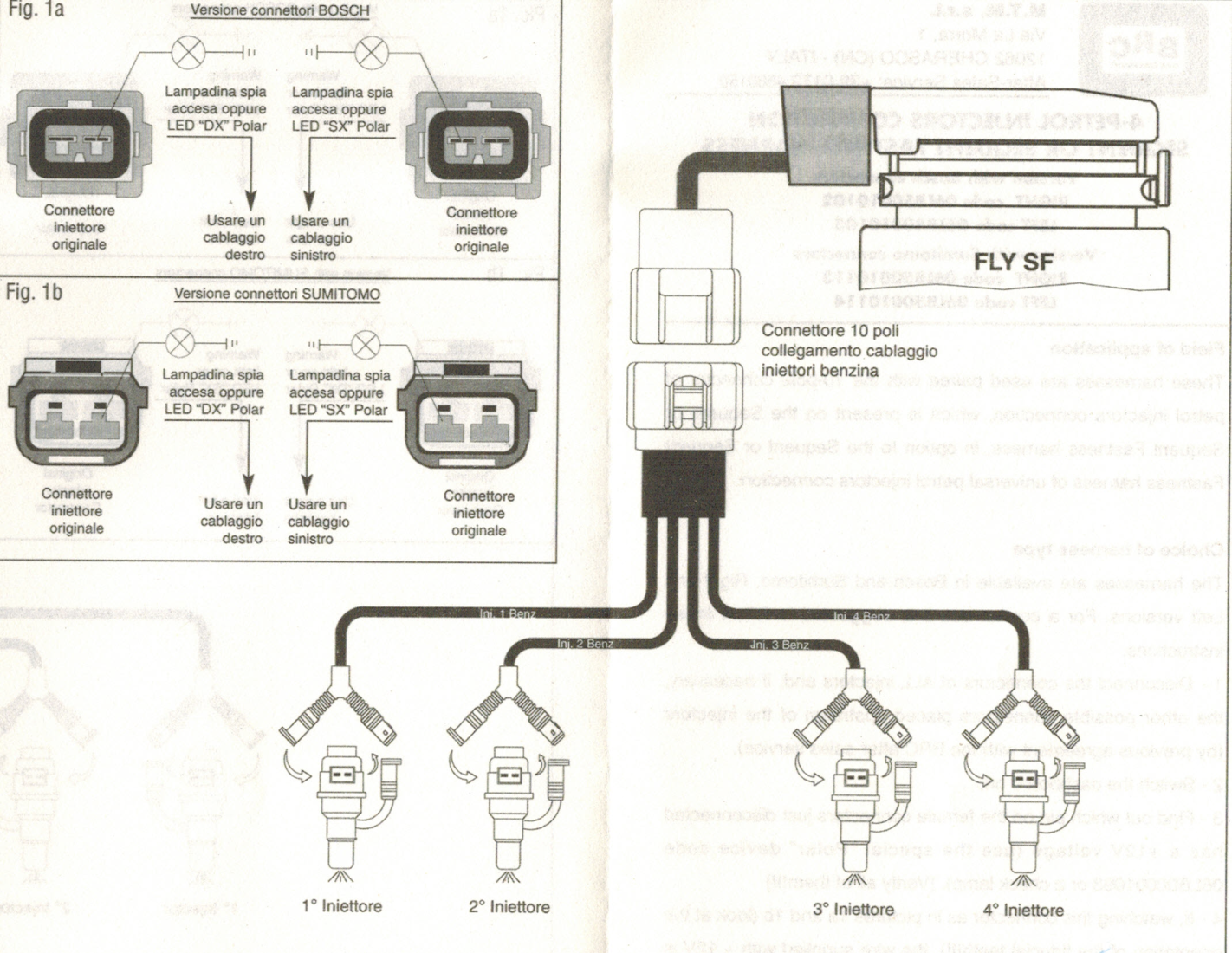 